Key Knowledge: Tunnelling Electron Microscope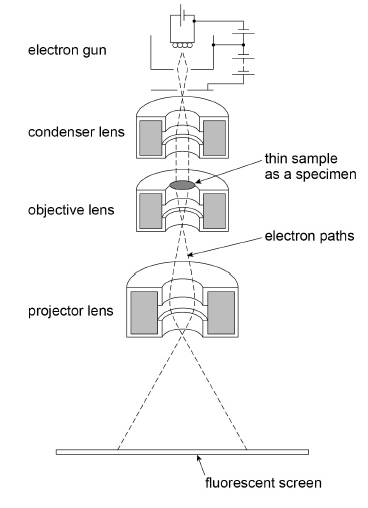 Factors that affect the resolution (~1 pm):If any electron are diffraction: objective aperture is set to smallest size to prevent diffracted electron beams from contributing to the image on screenDecreasing wavelength increases resolution Lower wavelength achieved by faster speedsFaster speed achieved by increasing the anode voltage  If temperature of filament isn’t constant then electrons are emitted with different speeds which alters their wavelengthThe speed of electrons is not always the same which causes different pathways through the lens and so aberrationThe sample thickness reduces the speed of the electrons increasing the wavelength•        The sample thickness reduces the speed of the electrons increasing the wavelength and decreasing the detail.